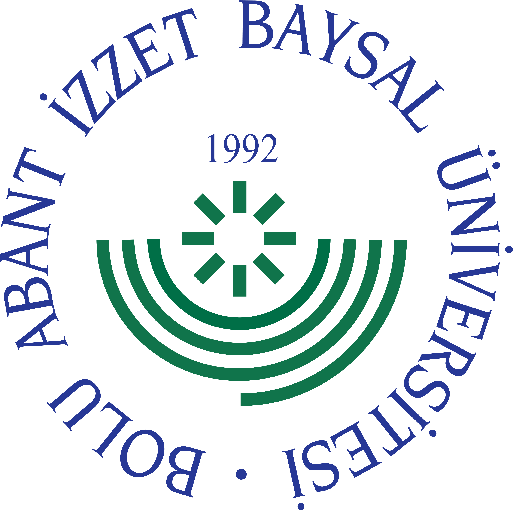 
     GÖREV YETKİ VE SORUMLULUK
FORMU     Bu formda açıklanan görev tanımını okudum. Görevimi burada belirtilen şekilde yerine getirmeyi kabul ediyorum.           ONAYLAYANDoküman NoGT - 061İlk Yayın TarihiBaskı NoRevizyon No/TarihBirimiBasın ve Halkla İlişkiler MüdürlüğüGörev UnvanıGrafik TasarımcıBağlı Olduğu YöneticiMüdürYerine Vekalet Edecek KişiGörevlendirilen PersonelGörev, Yetki ve SorumluluklarRektörlük faaliyetleri kapsamında kullanılacak her türlü basılı ve görsel materyaller (afiş, davetiye, poster, dergi vb.) için tasarımlar hazırlamak. Üniversitemiz tanıtım kataloglarını hazırlamak.Üniversitemiz resmi sosyal medya hesaplarında yayınlanan görselleri hazırlamak. Üniversitemiz resmi web sayfasında yayınlanan haber, duyuru ve etkinliklerin (rektörlük kapsamında) görsellerini hazırlamak. Tasarımı yapılan işlerin baskı öncesi uygulamalarını gerçekleştirmek ve kontrol etmek. Tasarımı yapılan her türlü işlerin dijital ortamda arşivlenmesini sağlamak. Görevi ile ilgili süreçleri Üniversitemiz Kalite Politikası ve Kalite Yönetim Sistemi çerçevesinde, kalite hedefleri ve prosedürlerine uygun olarak yürütmek, Bağlı bulunduğu yönetici veya üst yöneticilerin, görev alanı ile ilgili vereceği diğer işleri iş sağlığı ve güvenliği kurallarına uygun olarak yapmak,Grafik Tasarımcı, yukarıda yazılı olan bütün bu görevleri kanunlara ve yönetmeliklere uygun olarak yerine getirirken Müdüre karşı sorumludur.UnvanıTarihAdı SoyadıİmzaUnvanıTarihAdı Soyadıİmza